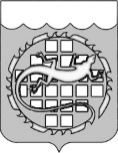 АДМИНИСТРАЦИЯ ОЗЕРСКОГО ГОРОДСКОГО ОКРУГАЧЕЛЯБИНСКОЙ ОБЛАСТИ      ПОСТАНОВЛЕНИЕО внесении изменения в постановление от 26.12.2013 № 4175 «Об утверждении административного регламента предоставления муниципальной услуги «Предоставление в аренду лесного участка, находящегося в собственности Озерского городского округа» Рассмотрев предложение прокуратуры ЗАТО г. Озерск от 16.06.2023                       № 16-2023/274-23-20750044, руководствуясь Федеральными законами от 06.10.2003 № 131-ФЗ «Об общих принципах организации местного самоуправления в Российской Федерации», от 29.12.2023 № 600-ФЗ «О внесении изменений в Лесной кодекс Российской Федерации»,                                        п о с т а н о в л я ю:1. Внести в административный регламент предоставления муниципальной услуги «Предоставление в аренду лесного участка, находящегося в собственности Озерского городского округа», утвержденный постановлением администрации Озерского городского округа от 26.12.2013     № 4175, следующие изменения:1) пункт 2.3.1 после слов «Срок договора аренды лесного участка определяется в соответствии со сроком разрешенного использования лесов, предусмотренным лесохозяйственным регламентом.» дополнить словами:«Срок договора аренды лесного участка, заключаемого для реализации приоритетных инвестиционных проектов в целях развития лесного комплекса, определяется с учетом срока реализации таких инвестиционных проектов.»;2) в подпункте 2) пункта 2.3.2 слова «в области освоения лесов» заменить словами «в целях развития лесного комплекса»;3) пункт 2.3.2 дополнить подпунктом 2.3.2.1 следующего содержания: «2.3.2.1. Гражданин или юридическое лицо, являющиеся арендаторами находящегося в государственной или муниципальной собственности лесного участка, имеют право на заключение договора аренды такого лесного участка на новый срок при наличии совокупности следующих условий:1) заявление о заключении нового договора аренды такого лесного участка подано этим гражданином или этим юридическим лицом не ранее чем за три месяца и не позднее чем за два месяца до истечения срока действия заключенного ранее договора аренды лесного участка;2) отсутствие сведений об арендаторе в реестре недобросовестных арендаторов лесных участков и покупателей лесных насаждений;3) выполнение арендатором мероприятий по сохранению лесов, в том числе по охране лесов от пожаров, в объеме и сроки, которые предусмотрены договором аренды лесного участка, проектом освоения лесов, проектом лесовосстановления, проектом лесоразведения, сводным планом тушения лесных пожаров на территории субъекта Российской Федерации, планом тушения лесных пожаров;4) отсутствие случаев несвоевременного внесения арендной платы за три оплачиваемых периода подряд;5) лесной участок предоставляется для тех же видов использования лесов, для которых был предоставлен ранее.».2. Опубликовать настоящее постановление в газете «Озерский вестник» и разместить на официальном сайте органов местного самоуправления Озерского городского округа Челябинской области.3. Направить настоящее постановление в прокуратуру ЗАТО г. Озерск.4. Контроль за выполнением настоящего постановления возложить на заместителя главы Озерского городского округа Бахметьева А.А.Глава Озерского городского округа                                         Е.Ю. Щербаков________________№ СОГЛАСОВАНО:Заместитель главы Озерского городского округа«____»___________2023 г.________________А.А. БахметьевНачальник Правового управленияадминистрации ОГО«____»___________2023 г.________________Н.В. ГунинаНачальник Управления имущественных отношений администрации ОГО«____»___________2023 г.________________Н.В. БратцеваСтарший инженер отдела землеустройстваУправления имущественных отношений2-44-89__________________Н.А. Урюпина